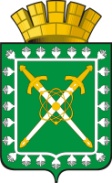 АДМИНИСТРАЦИЯ ГОРОДСКОГО ОКРУГА «ГОРОД ЛЕСНОЙ»П О С Т А Н О В Л Е Н И Е_____________________				                                           № ________г. ЛеснойОб утверждении административного регламента предоставлениямуниципальной услуги «Признание молодых семей нуждающимисяв улучшении жилищных условий»В соответствии с Федеральным законом от 27 июля 2010 года № 210-ФЗ «Об организации предоставления государственных и муниципальных услуг», постановлением администрации городского округа «Город Лесной» от 13.05.2021  № 485 «Об утверждении Порядка разработки и утверждения административных регламентов предоставления муниципальных услуг» (с изменениями, внесенными постановлениями администрации городского округа «Город Лесной» от 02.05.2023 № 516, 11.07.2023 № 857)ПОСТАНОВЛЯЮ:1. Утвердить административный регламент предоставления муниципальной услуги «Признание молодых семей нуждающимися в улучшении жилищных условий» (прилагается).2. Признать утратившими силу постановления администрации городского округа «Город Лесной»:от 23.03.2021 № 265 «Об утверждении административного регламента предоставления муниципальной услуги «Признание молодых семей нуждающимися в улучшении жилищных условий»;от 27.10.2021 № 1159 «О внесении изменений в административный регламент предоставления муниципальной услуги «Признание молодых семей нуждающимися в улучшении жилищных условий», утвержденный постановлением администрации городского округа «Город Лесной» от 23.03.2021 № 265».3. Настоящее постановление опубликовать в печатном средстве массовой информации «Вестник-официальный» и разместить на официальном сайте администрации городского округа «Город Лесной» в информационно-телекоммуникационной сети «Интернет».4. Контроль исполнения настоящего постановления возложить на заместителя главы администрации городского округа «Город Лесной» по вопросам образования, культуры и спорта Виноградову Е.А. Глава городского округа«Город Лесной»                                                                                        С.Е. Черепанов